	ESITYSLISTA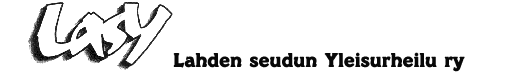 					30.11.2020VUOSIKOKOUS 2020AIKA 	Maanantaina 30.11.2020 klo 18.00	 PAIKKA 	Urheilukeskus, 2.rappu, ylin kerros	Klo 18.00 kauden parhaiden palkitseminen ja kahvitarjoilu	Jarkko Finni, SUL	Vuosikokous 	Vuosikokouksen jälkeen kauden 2021 kilpailuiden jakoESITYSLISTA   1§	Kokouksen avaus   2§	Valitaan kokoukselle puheenjohtaja, sihteeri, kaksi pöytäkirjan tarkastajaa ja kaksi ääntenlaskijaa  3§	Todetaan läsnä olevat jäsenet, valtuutetut äänioikeuden käyttäjät ja äänimäärät  4§	Todetaan kokouksen laillisuus ja päätösvaltaisuus  5§	Hyväksytään kokouksen työjärjestys6§	Esitetään toimintakertomus ja tilinpäätös sekä toiminnantarkastajan lausunto7§	Päätetään tilinpäätöksen vahvistamisesta sekä vastuuvapauden myöntämisestä hallitukselle ja muille tilivelvollisille  8§	Vahvistetaan toimintasuunnitelma sekä tulo- ja menoarvio vuodelle 2021 	Vahvistetaan jäsenmaksun suuruus vuodelle 2021 sekä hallituksen kilometrikorvaukset vuodelle 2021  9§	Valitaan hallituksen puheenjohtaja, sihteeri ja hallituksen jäsenet kaudelle 2021-202210§             Valitaan kaksi liittovaltuutettua ja heille varamiehet 2021 -202211§ 	Valitaan toiminnantarkastaja ja hänelle varamies12§	Muut asiat13§	Kokouksen päättäminenTERVETULOA !                     LAHDEN SEUDUN YLEISURHEILU RY                   Matti Hannikainen    hallituksen puheenjohtaja